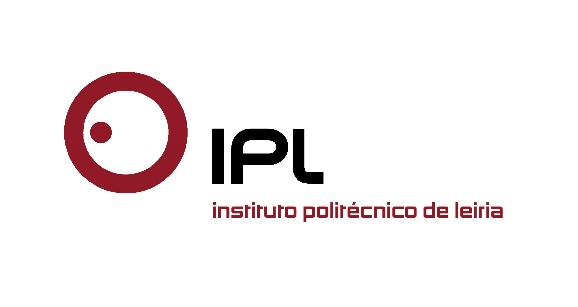 Formação tem como objetivo treinar competências parentais ESSLei/IPLeiria e pais “Juntos no Desafio” pela gestão comportamental das crianças com PHDA A Escola Superior de Saúde do Politécnico de Leiria (ESSLei/IPLeiria) irá dinamizar entre maio e junho um Programa para pais de crianças com perturbação de hiperatividade e défice de atenção (PHDA) e/ou perturbação de comportamento (oposição/desafio). “Juntos no Desafio” tem como objetivo principal transmitir conhecimentos aprofundados sobre a PHDA, ensinar técnicas e estratégias de modificação comportamental e regulação emocional aos pais destas crianças, que lidam com estes desafios diariamente.O programa para pais decorre da obra “Juntos no Desafio – Um guia para a promoção de competências parentais”, dos psicólogos Paulo José Costa, Susana Heleno e Carla Pinhal, que consiste num manual terapêutico que apresenta um roteiro estruturado de intervenção para treino de aptidões parentais, a ser utilizado por pais de crianças e adolescentes com diagnóstico de PHDA ou outras perturbações de comportamento, como por exemplo perturbação de conduta e perturbação de oposição e desafio. Esta proposta de intervenção é apoiada na literatura produzida internacionalmente neste domínio, que sustenta que uma das terapias empiricamente validadas e considerada como mais eficiente no tratamento da PHDA e das perturbações de comportamento em crianças consiste no Treino de Competências Parentais. O programa para pais Juntos no Desafio, é dinamizado pela coautora da obra, a psicóloga Susana Heleno, e destina-se a todos os pais de crianças entre os 6 e os 12 anos com diagnóstico comprovado de PHDA e/ou perturbação de comportamento (oposição/desafio).Com base neste paradigma de intervenção, que se assume como um importante complemento ao processo de intervenção psicológica a desenvolver com a criança, os pais aprendem a identificar e a manipular os antecedentes e as consequências do comportamento da criança, a monitorizar os comportamentos disfuncionais, a utilizar o reforço social através do elogio, a atenção positiva e as recompensas consistentes ao comportamento apresentado pela criança. Susana Heleno é mestranda em Psicologia Clínica no ramo de terapias cognitivo-comportamentais, licenciada em Psicologia e membro efetivo da Ordem dos Psicólogos Portugueses. O Programa para Pais “Juntos pelo Desafio” irá decorrer na ESSLei/IPLeiria (no Alto do Vieiro, em Leiria) todos os sábados de maio (dias 7, 14, 21 e 28) e de junho (4, 11, 18 e 25), entre as 14h00 e as 16h00, até ao máximo de 20 participantes por dia. A inscrição é gratuita e obrigatória.Mais informações podem ser consultadas em www.juntosnodesafio.com.Leiria, 21 de abril de 2016Anexos: cartaz do programaPara mais informações contactar:Midlandcom – Consultores em ComunicaçãoAna Frazão Rodrigues * 939 234 508 * 244 859 130 * afr@midlandcom.pt Maria Joana Reis * 939 234 512 * 244 859 130* mjr@midlandcom.pt 